FICHA N°91.- Lee el artículo. Luego, completa la tabla con las principales consecuencias que podría tener el cambio climático para las diferentes zonas naturales de Chile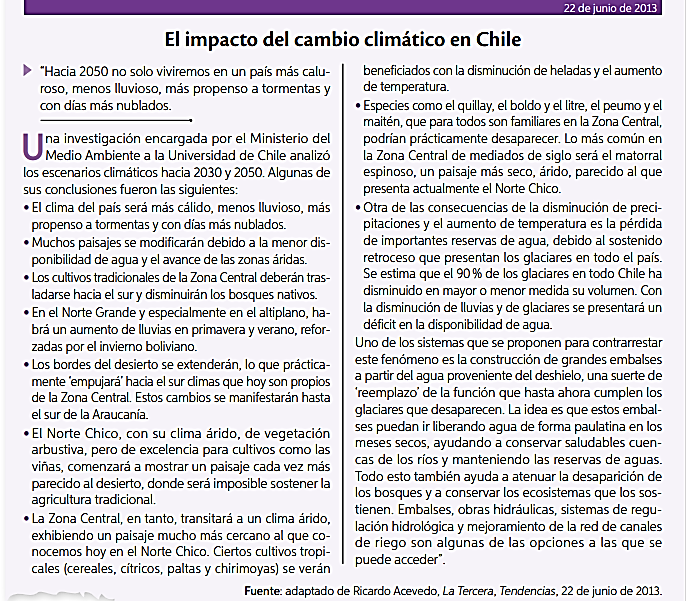 Tema: OTROS RIESGOS NATURALESFECHA: 19/05/2023POSIBLES IMPACTO DEL CAMBIO CLIMÁTICOPOSIBLES IMPACTO DEL CAMBIO CLIMÁTICONORTE GRANDE NORTE CHICOZONA CENTROZONA SURZONA AUSTRAL